Meno a priezvisko: .....................................................................    Trieda: ...................Vyber čísla, ktoré sú deliteľné číslami 2, 3, 5 a 6 súčasne.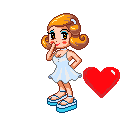     A  125      B  120       C  180       D  140        E  155 Napíš najmenšie trojciferné číslo deliteľné šiestimi.Odpoveď:   ......................................................................................Nájdi najväčšie trojciferné číslo deliteľné štyrmi.Odpoveď: .........................................................................................Sú dané čísla 115 a 125.    Ktoré z následujúcich tvrdení sú pravdivé?   A   Obe čísla sú deliteľné piatimi.   B   Ich súčet je tiež deliteľný piatimi.   C    Žiadne z týchto čísel nie je deliteľné štyrmi.   D   Súčet týchto čísel tiež nie je deliteľný štyrmi.   E   Tromi sa dá deliť ich súčet.   F    Čísla nie sú deliteľné desiatimi.   G   Ich rozdiel sa dá deliť desiatimi.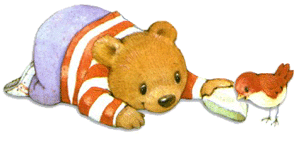 Koľko dvojciferných čísel je deliteľných desiatimi?Odpoveď:  ........................................................................................Koľko čísel väčších ako 30 a menších ako 50 je deliteľných deviatimi?Odpoveď: .........................................................................................Ktoré z následujúcich čísel sú deliteľné deviatimi a nie sú deliteľné štyrmi?A  36          B  63          C  180          D  216          E  243 Koľko číslic sa dá doplniť:do čísla 34_5, aby bolo deliteľné piatimi?Odpoveď:   ...........................................do čísla 459_, aby bolo deliteľné deviatimi? Odpoveď:   ...........................................do čísla 4_55, aby bolo deliteľné štyrmi?